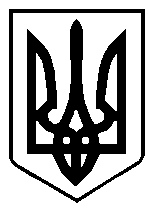 УКРАЇНАВАРАСЬКА  МІСЬКА РАДАРІВНЕНСЬКОЇ ОБЛАСТІВИКОНАВЧИЙ КОМІТЕТРІШЕННЯ19 жовтня 2017 року                                                      				№174Про погодження розміру плати  за навчання в ПСМНЗ Кузнецовська дитяча музична школа на 2017-2018 навчальний рік          Відповідно до п.2 ст.26, ст.28 Закону України «Про позашкільну освіту» від 22.06.2000 року № 1841-ІІІ  (із змінами та доповненнями №2626-ІV від 02.06.2005), Постанови КМУ від 25 березня 1997 року №260 «Про встановлення розміру плати за навчання дітей у державних школах естетичного виховання дітей», п.6.4 Наказу Міністерства культури і мистецтв України від 06.08.2001 року № 523 «Про затвердження Положення про початковий спеціалізований мистецький навчальний заклад (школу естетичного виховання)», керуючись  п.1 ст.32 Закону України «Про місцеве самоврядування в Україні», виконавчий комітет Вараської міської ради                                                      ВИРІШИВ:          1. Погодити щомісячну плату за навчання дітей у ПСМНЗ Кузнецовська дитяча музична школа з 1 листопада 2017 року в залежності від обраного фаху навчання у таких розмірах:фортепіано – 160,00 грн.;гітара – 140,00 грн.;скрипка – 130,00 грн.;духові інструменти – 120,00 грн.;акордеон, бандура, баян, домра – 110,00 грн.;підготовчий клас – 160,00 грн.;хоровий клас – 200,00 грн. 2. Контроль за виконанням даного рішення покласти на заступника міського голови з питань діяльності виконавчих органів ради згідно розподілу функціональних обов’язків А.Кречика.Міський голова                                                        С. Анощенко